Информационное письмо о проведении тренинга«Эффективная коммуникация»Астраханский государственный университет имени В. Н. Татищева и кафедра современного русского языка организует тренинг «Эффективная коммуникация». К участию приглашаются студенты, преподаватели и сотрудники государственных и негосударственных образовательных учреждений. На тренинге будут рассмотрены следующие вопросы: Секреты эффективной сетевой коммуникации.Самопрезентация в публичном выступлении.Питч как искусство презентации проекта.Решение переговорных кейсов.Нормы современного русского разговорного языка.Дата и время проведения: 29 марта 2023 г. с 11:00 до 16:00. Форма проведения: очно (с применением дистанционных образовательных технологий).Стоимость участия: 1000 рублей.Все участники получают электронный сертификат.Программа тренинга прилагается. Для участия в тренинге необходимо в срок до 20 марта 2023 г. подать заявление о зачислении на тренинг (заполнить гугл-форму: https://docs.google.com/forms/d/1Erc5u1Iu9iA5tRtZ4VIrRBkz03ezf4bxqzMl7rniZ3s/edit?pli=1&pli=1&pli=1).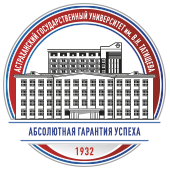 Программа тренинга«Эффективная коммуникация»29.03.2023 Организаторы:Ю.А. Васильева (+7-906-458-8042)М.А. Фирсова (+7-967-821-41-95)ВремяМодульМесто проведенияДокладчики11.00 – 11.30 Регистрация участников Приветственное слово аудитория 315 Учебный корпус № 1 ул. Татищева, 20а Васильева Ю.А.,Фирсова М.А.11.30 – 12.30 Самопрезентация в публичном выступлении. Питч как искусство презентации проектааудитория 315 Учебный корпус №1 ул. Татищева, 20а Фирсова М.А.12.30 – 13.30 Секреты эффективной сетевой коммуникацииаудитория 315 Учебный корпус № 1 ул. Татищева, 20а Васильева Ю.А.13.30 – 14:00Перерыв13.30 – 14:00Перерыв13.30 – 14:00Перерыв13.30 – 14:00Перерыв14.00 – 15.00 Нормы современного русского разговорного языкааудитория 315 Учебный корпус № 1 ул. Татищева, 20а Фирсова М.А.15.00 –16.00 Решение переговорных кейсов аудитория 315 Учебный корпус № 1 ул. Татищева, 20а Васильева Ю.А.